ՈՐՈՇՈՒՄ N 14-Ա29 ՄԱՐՏԻ 2019թ.ԿԱՊԱՆ ՀԱՄԱՅՆՔԻ ԱՎԱԳԱՆՈՒ 2018 ԹՎԱԿԱՆԻ ԴԵԿՏԵՄԲԵՐԻ 10-Ի ԹԻՎ           117-Ա ՈՐՈՇՄԱՆ ՄԵՋ ՓՈՓՈԽՈՒԹՅՈՒՆՆԵՐ ԵՎ ԼՐԱՑՈՒՄՆԵՐ ԿԱՏԱՐԵԼՈՒ ԱՍԻՆՂեկավարվելով «Տեղական ինքնակառավարման մասին» Հայաստանի Հանրապետության օրենքի 18-րդ հոդվածի 1-ին մասի 28)-րդ կետով, «Նորմատիվ իրավական ակտերի մասին» Հայաստանի Հանրապետության օրենքի 37-րդ հոդվածով և հաշվի առնելով համայնքի ղեկավարի տեղակալի առաջարկությունը,  համայնքի ավագանին  որոշում է.Կապան համայնքի ավագանու 2018 թվականի դեկտեմբերի 10-ի «Կապան համայնքի համայնքային ոչ առևտրային կազմակերպությունների աշխատակիցների թվաքանակը, հաստիքացուցակը և պաշտոնային դրույքաչափերը հաստատելու մասին» թիվ 117–Ա որոշման մեջ կատարել հետևյալ փոփոխությունները և լրացումները．Որոշման 1-ին կետի 13)-րդ， 14)-րդ， 15)-րդ և 16)-րդ 24)-րդ կետերով հաստատված            N 13，14，15，16 և 24 հավելվածները հաստատել նոր խմբագրությամբ համաձայն N1,         N2，N3，N4  և N5 հավելվածների:Որոշման 27)-րդ կետով հաստատված N 27 հավելվածում կատարել հետևյալ փոփոխությունները և լրացումները．Հավելվածի 47-րդ կետը շարադրել հետևյալ բովանդակությամբ՝«Օժանդակ բանվոր				14		130000		1820000» Ավելացնել նոր 51-րդ տող հետևյալ բովանդակությամբ՝ «Օժանդակ բանվոր /Սյունիք բնակավայր/  1		120000		120000» Հավելվածի «Ընդամենը» տողը շարադրել հետևյալ բովանդակությամբ՝«Ընդամենը					157.5					18385568»2． Սույն որոշումն ուժի մեջ է մտնում ընդունման հաջորդող օրվանից:Կողմ( 11 )`ԱՆՏՈՆՅԱՆ ԱՐԵՆ                                       ԿՈՍՏԱՆԴՅԱՆ ԻՎԱՆԱՍՐՅԱՆ ՎԱՉԵ					  ՀԱՐՈՒԹՅՈՒՆՅԱՆ ԿԱՄՈԳԵՎՈՐԳՅԱՆ ՎԱՐԴԱՆ			  ՀԱՐՈՒԹՅՈՒՆՅԱՆ ՀԱՅԿԳՐԻԳՈՐՅԱՆ ՎԻԼԵՆ	                                ՄԱՐՏԻՐՈՍՅԱՆ ԿԱՐԵՆԴԱՆԻԵԼՅԱՆ ՎԱՀԵ		                 	  ՄՈՎՍԻՍՅԱՆ ԺԱՆ               ԴԱՎԹՅԱՆ ՇԱՆԹ	                            Դեմ ( 0 )Ձեռնպահ ( 0 )ՀԱՄԱՅՆՔԻ ՂԵԿԱՎԱՐԻ ՏԵՂԱԿԱԼ		         ԴԱՎԻԹ ՀԱՅՐԱՊԵՏՅԱՆ2019թ. մարտի 29ք. Կապան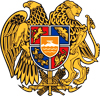 ՀԱՅԱՍՏԱՆԻ ՀԱՆՐԱՊԵՏՈՒԹՅՈՒՆ
ՍՅՈՒՆԻՔԻ ՄԱՐԶ
ԿԱՊԱՆ  ՀԱՄԱՅՆՔԻ  ԱՎԱԳԱՆԻ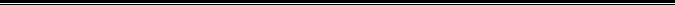 